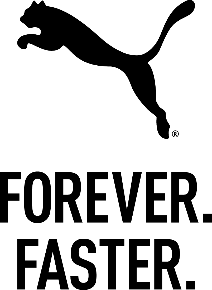 Informacja prasowa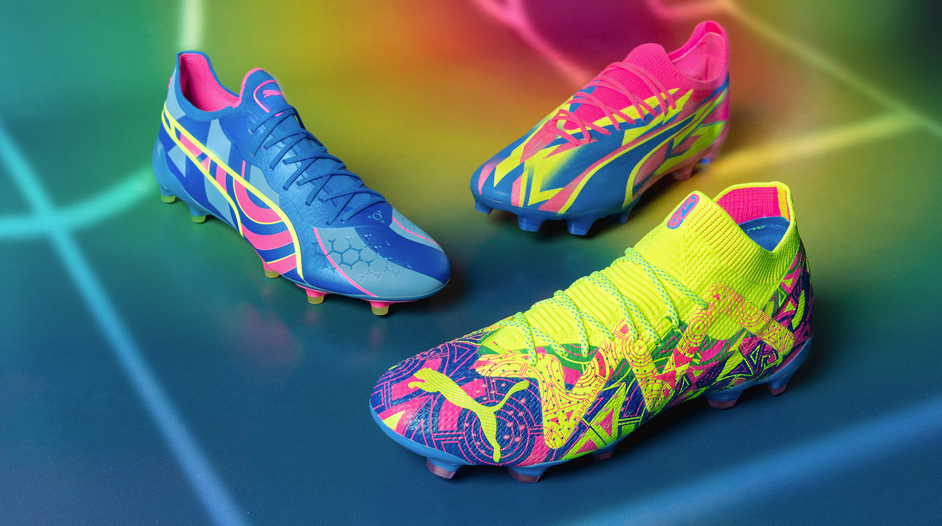 Więcej energii na boisku z kolekcją PUMA Energy Warszawa, 3 sierpnia 2023 r. – Firma PUMA prezentuje kolekcję Energy, zainspirowaną energią, którą wnoszą na boisko młodzi zawodnicy. W skład kolekcji wchodzą modele ULTRA, FUTURE oraz KING, utrzymane w żywej i jaskrawej kolorystyce. Młoda energia Korki z kolekcji Energy zostały zaprojektowane przy wykorzystaniu jaskrawych i odważnych połączeń kolorystycznych, które tętnią energią – tak samo jak młodzi piłkarze, stojący u progu swoich karier. Tacy zawodnicy jak Johan Bakayoko, Xavi Simons, Julio Enciso, Kevin Schade, Jess Park, Olivia McLoughlin, George Hall, Omari Hutchinson i Jessica Naz, wprowadzają na boiska nową, młodą energię wraz z kolekcją Energy.Technologie w PUMA ULTRADzięki zastosowaniu najnowszych technologii i materiałów PUMA, korki ULTRA idealnie sprawdzą się przy szybkiej grze z częstymi zmianami kierunku. Lekka tkanina znacząco zmniejsza wagę buta, 
a przeprojektowana podeszwa zapewnia stabilizację i podparcie stopy w trakcie wykonywania sprintów na boisku. Odpowiadają za to elementy wykonane w technologii 5-D PWRPRINT umieszczone 
w kluczowych punktach stopy. Najnowsza odsłona modelu ULTRA posiada też przeprojektowaną podeszwę stworzoną przy pomocy technologii SPEEDPLATE, która pomaga w dynamicznych przyspieszeniach. Technologie w PUMA FUTUREW najnowszych korkach FUTURE zastosowano przełomową cholewkę z podwójnej siatki FUZIONFIT360 oraz wyjątkową technologię PUMA PWRTAPE, która zwiększa wsparcie pięty i zapewnia optymalne dopasowanie. Buty te posiadają również specjalne tekstury 3D umieszczone w kluczowych strefach, które zwiększają kontrolę nad piłką podczas wykonywania podań, strzałów, a także dryblingu. Kolejną nowością w modelu FUTURE jest całkowicie nowy układ korków, który został zaprojektowany dla zapewnienia najwyższej przyczepności i stabilności na boiskach.Technologie w PUMA KINGCholewka PUMA KING została wykonana ze specjalnego materiału K-BETTER, który zapewnia jeszcze lepszą trwałość i wygodę, z których znany jest ten model. Model KING został wyposażony w lekką podeszwę z zewnętrznym stabilizatorem pięty i zintegrowanym rdzeniem stabilizującym, które odpowiednio stabilizuje stopę i minimalizuje utratę mocy podczas dynamicznych zmian kierunkowych.W ramach promocji kolekcji, powstał specjalnym film z zawodnikiem PSV Eindhoven, Johanem Bakayoko, który pokazał jak wygląda jego typowy dzień. Link do wideo znajduje się poniżej. Modele z kolekcji PUMA Energy są dostępne od dziś na stronie PUMA.com i u wybranych partnerów handlowych. Zdjęcia:Energy Pack - Zdjęcia piłkarzyEnergy Pack - Zdjęcia produktoweWideo:https://youtu.be/qA64csZJTlE Kontakt dla mediów:Michał Wędrychowski, Biuro prasowe PUMA  – michal.wedrychowski@mslgroup.com, tel: 882 140 098PUMAPUMA to jedna z wiodących światowych marek, projektująca, rozwijająca, sprzedająca i wprowadzająca na rynek obuwie, odzież i akcesoria sportowe. Od 75 lat PUMA nieustannie rozwija sport i kulturę, tworząc produkty dla najszybszych sportowców świata. PUMA oferuje wydajne produkty lifestylowe inspirowane sportem, w takich kategoriach jak piłka nożna, bieganie i trening, koszykówka, golf i sporty motorowe. PUMA współpracuje ze znanymi projektantami oraz markami, dzięki czemu łączy motywy sportowe z kulturą i modą uliczną. Grupa PUMA jest właścicielem marek PUMA, Cobra Golf i stichd. Firma dystrybuuje swoje produkty w ponad 120 krajach, zatrudnia około 20 000 osób na całym świecie, a jej siedziba znajduje się w Herzogenaurach w Niemczech.